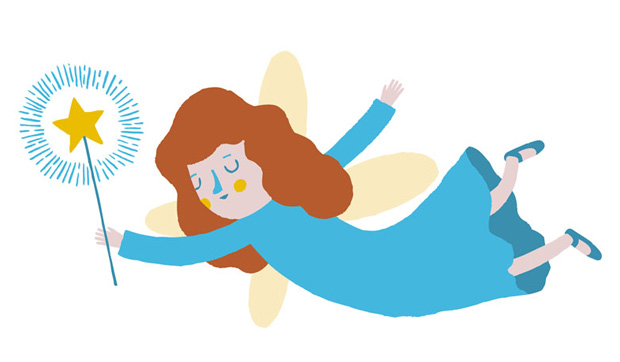 Dear Welcome to Superb Maids!  We are happy to have you on our team.Here are the terms:Please find attached:Please provide:Thank you!Type of employmentAt will, on-call basisStart datePay rate$10/ hr plus tipsBonuses$20 for each name mention in Yelp/ Google review$10 for each 5-star review 1W-4 form2Superb Maids Cleaning Guide3Non-compete-non-disclosure agreement1Signed W-4 form2Copy of your driver’s license3Your bank account and routing number4Copy of your social security card5Your shirt size and shoe size